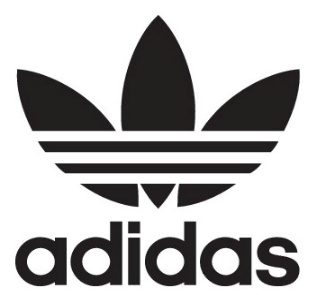 
adidas Originals = Pharrell Williams & Stan SmithStan Smith ve Pharrell Williams Birbirinden İlham Aldıadidas Originals’ın ikonik modeli Stan Smith ile Pharrell Williams’ın tasarladığı cesur koleksiyon Tennis Hu sonbaharda bir araya geldi! Birbirinden ilham alan iki modelin efsane karışımıyla ortaya çıkan yeni koleksiyonu tanıtmak üzere Stan Smith ile Pharrell Williams birlikte objektif karşısına geçti.Pharrell Williams’ın ilk imza koleksiyonu Tennis Hu ve 1971’den bu yana kortlardan sokaklara çıkarak tüm zamanların en ikonik ayakkabı tasarımlarından biri haline gelen adidas Stan Smith birbirlerinden aldıkları ilhamla buluştular. adidas Originals Sonbahar 2017 koleksiyonu için dünyaca ünlü müzisyen ve tasarımcı Pharrell Williams Tennis Hu’nun cesur yeni klasik detayları, Stan Smith’in estetik ögeleriyle bir araya geldi.Stan Smith’e Saygı DuruşuPharrell Williams’ın ilk kez yepyeni bir model olarak tasarladığı, adidas Originals Tennis Hu koleksiyonu kültürel farklılıklarımızı ve kolektif gücümüzü kutlayarak bizi bir araya getiren unsurları temsil ediyor. Pharrell bu noktada Stan Smith’ten aldığı tasarım detaylarını kendi tarzına uyguluyor. Pharrell Williams’ın renk paletini, Stan Smith’e saygı duruşu göstererek orijinal adidas tenis estetiği ile birleştiren Tennis Hu’nun gül rengi, buz mavisi ve keten yeşili renk seçenekleri bulunuyor. Topuk ve ayakkabının dilindeki detaylar ise beyaz tonlarıyla tamamlanıyor.Tennis Hu Renkleriyle Efsane Devam EdiyorGüçlü ve tüm dünyadaki yankısı dinmeyen adidas Originals klasiği Stan Smith ise Pharrell Williams hayal gücü ve yaratıcılığıyla buluşarak, Tennis Hu renkleriyle yeni bir efsane yaratıyor. Tennis Hu’nun pastel renkleriyle, Stan Smith’in kort silüeti yeniden tanımlanıyor. Stan Smith’in Tennis Hu’dan ilham alan renkli modellerinin temel tasarım özellikleri arasında ton sür ton renkleri bulunuyor. Diğer modelleri ise beyaz derisini renklendiren tek bir renk tonu kullanıyor ve klasik duruşunu sürdürüyor. adidas Originals Pharrel Williams Tennis Hu&Stan Smith koleksiyonu, https://shop.adidas.com.tr adresinde, seçili adidas Originals satış noktaları ve adidas Originals Nişantaşı mağazasında  429 TL’lik fiyatlarıyla satışa sunuldu.Instagram: @adidas.turkiye
Editöre Notlar: adidas ürünleri ile iki alt bölüme ayrılıyor. NMD modelinin de içinde bulunduğu adidas Originals, geçmişte spor amaçlı tasarlanmış ürünlerin günümüze uyarlanması ile oluşan, trendleri belirleyenlerin tercihi olan günlük yaşam ürünlerini temsil ediyor. Bu ürünler adidas’ın tarihinde spor amaçlı kullanılmış olsa da artık spor yaparken kullanılmamaktalar. adidas Sport Performance ise adidas’ın, lider teknolojileri kullanarak tasarladığı spor ve performans ürünlerini temsil ediyor. Bu ürünler, spor yaparken tercih edilen koleksiyonlardan oluşuyor. 